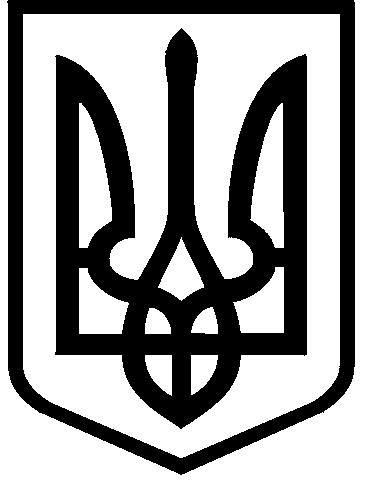 КИЇВСЬКА МІСЬКА РАДАVІІІ СКЛИКАННЯПОСТІЙНА КОМІСІЯ З ПИТАНЬ ДОТРИМАННЯ ЗАКОННОСТІ, ПРАВОПОРЯДКУ ТА ЗАПОБІГАННЯ КОРУПЦІЇ  01044, м. Київ, вул. Хрещатик, 36                                                               тел./факс 202-76-88                                                                                                                                                                                                                                                                                                                              вул. Хрещатик, 36                                      (зала засідань № 514, 5-поверх10-00)        Проєкт			  	  Порядок деннийпозачерговогозасідання постійної комісії Київської міської ради з питань дотримання законності, правопорядку та запобігання корупції18.12.2019Загальні питанняПро повторний розгляд листа Департаменту суспільних комунікацій виконавчого органу Київської міської ради (Київської міської державної адміністрації) (вх.  від 01.11.2019 № 08/25275) щодо надання кандидатури до конкурсної комісії по відбору кандидатур на посаду керівника комунального підприємства Київської міської ради «Центр публічної комунікації та інформації» (Доповідач Р. Лелюк, питання перенесено з засідання від 13.11.2019)Про заслуховування інформації керівників правоохоронних органів м.Києва про стан правопорядку, боротьби із злочинністю, охорони громадського порядку на території міста Києва за 2019 рік (Доповідач А.Крищенко, Ю. Зозуля).Про обрання представників громадськостідо складу поліцейських комісійПро розгляд за дорученням заступника міського голови – секретаря Київської міської ради клопотання Департаменту стратегічних розслідувань  про надання кандидатур для включення до складу поліцейської комісії Департаменту стратегічних розслідувань (Доповідач А. Рубель).Про обрання представників громадськості до складу поліцейської комісії Управління поліції охорони у м. Києві (за дорученням заступника міського  голови – секретаря Київської міської ради) (О. Бондарчук).	5. Про підготовку і розгляд проєкту рішення Київської міської ради «Про обрання представників громадськості до складу поліцейської комісії Управління поліції охорони у м. Києві» (Доповідач О.Бондарчук).	6. Про розгляд питання стосовно формування списку присяжних Оболонського районного суду міста Києва (Доповідач О.Бондарчук).Розгляд депутатських звернень	7. Про розгляд депутатського звернення депутата Київської міської ради І.Мірошниченка  від 09.12.2019 № 08/279/08/042/678 (вх. від 11.12.2019 № 08/29627) щодо можливого порушення депутатом Київської міської ради Баленком Ігорем Миколайовичем вимог Закону України «Про запобігання корупції», в частині недопущення потенційного та/ або реального конфлікту інтересів під час прийняття рішень Київської міської ради (Доповідач І.Мірошниченко, І. Баленко).	8. Про розгляд депутатського звернення депутата Київської міської ради І.Мірошниченка  від 29.11.2019 № 08/279/08/042/648 (вх. від 11.12.2019 № 08/28475) щодо можливих зловживань під час проведення тендеру на «Капітальний ремонт Столичного шосе на ділянці від мосту через р. Віта до деформаційного шва естакади на перетині Столичного шосе з пр. Науки» (Доповідач І.Мірошниченко, О. Густєлєв).9. Про розгляд депутатського звернення депутата Київської міської ради В.Назаренка від 16.12.2019 № 08/279/08/166-2444 (вх. від 17.12.2019 №08/30282) щодо можливих порушень КП «Київтеплоенерго»  при проведенні тендерних закупівель з фізичної охорони об’єктів підприємства (UA-2019-11-28-000029-b) на 2020 рік (Доповідач В. Назаренко, П. Пантелєєв, О. Колтик, В.Репік).Розгляд питань стосовно можливого конфлікту інтересів        10. Про повторний розгляд звернення громадської організації «Спільна країна» (вх. від 01.08.2019 № 08/17668) щодо ймовірного конфлікту інтересів, що виник у заступника голови Київської міської державної адміністрації Непопа В. І. внаслідок внесення змін до складу постійно діючої конкурсної комісії для конкурсного відбору кандидатур на посади керівників суб’єктів господарювання комунального сектора економіки, підпорядкованих Департаменту будівництва та житлового забезпечення виконавчого органу Київської міської ради (Київської міської державної адміністрації), затверджених розпорядженням Київського міського голови від 10.07.2019 № 600 (Доповідачі О. Валєєва, В. Непоп).        11. Про розгляд звернення гр. Примушко О. Г. (вх. від 28.10.2019 № 08/П-4112) щодо можливо неправомірних дій  керівника КП «Київжитлоспецексплуатація» Котляренка О.О. (Доповідачі О. Примушко, О.Котляренко).Різне	Голова комісії                                                                     Олег БОНДАРЧУК